REPUBLIC OF SOUTH AFRICA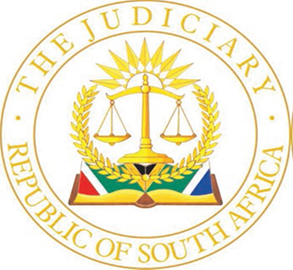 IN THE HIGH COURT OF SOUTH AFRICA(GAUTENG LOCAL DIVISION, JOHANNESBURG)Case No: 253/20In the matter between:CASILLI, DIEGO							  Applicantand FACEBOOK SOUTH AFRICA (PTY) LTD 			   First RespondentZAMBIAN WATCHDOG 				           Second RespondentFACEBOOK, INC 						  Third Respondent___________________________________________________________________JUDGMENT ON LEAVE TO APPEALTLHOTLHALEMAJE, AJ[1]	The Applicant seeks leave to appeal against the judgment and order of this Court handed down on 27 October 2022. The Court had dismissed the applicant’s claims for various costs orders against the third respondent.[2]	The background to the applicant’s claims for costs, the contentions for and against the claims, are all set out in detail in the main judgment, and I do not intent to repeat same in this judgment. What can be restated however in order to give context to this leave to appeal is that the applicant initially sought a final interdict ordering and directing the first respondent (‘Facebook SA’) to remove offending and defamatory content posted by the second respondent, (‘Zambian Watchdog’) on the Facebook Service Page as provided to users in South Africa by the third respondent (‘Facebook Inc’). [3]	Following the removal of the offending post on the Facebook platform, the main claim was no longer pursued and what remained for determination before the court was whether the third tespondent, which was subsequently joined to the proceedings, was liable for the applicant’s costs in respect of the main application. The applicant persisted in seeking a costs order against the third respondent on the basis that it was compelled to bring the main application in the first place, in order to have the offending post removed from the Facebook platform. Further costs sought related to the third respondent’s institution and withdrawal of an interlocutory application in the main application.[4]	The approach to leave to appeal needs no introduction. It however ought to be restated that under section 17(1) (a)(i) and (ii) of the Superior Courts Act (SAC), leave to appeal may only be granted where the Court is of the opinion that the appeal would have a reasonable prospect of success; or where there is some other compelling reason why the appeal should be heard, including conflicting judgments on the matter under consideration. Thus, an applicant in such cases is required to must meet the threshold set out in section 17(1) of the SCA, in the sense that there exist more than just a mere possibility that another court would find differently on both the facts and the law, and further that such prospects are not too remote. [5]	Given that the principal consideration in this appeal is whether costs ought to have been granted in favour of the applicant, this implies that the application ought to be considered within the provisions of section 16(2)(a)(i) of the SCA. The parties are in agreement with reference to various authorities, that this Court rarely grants leave to appeal in respect of cost orders only. This is so in that such appeals ordinarily involve the exercise of a judicial discretion, which ought not be lightly interfered with, unless the appeal court would reasonably find that exceptional circumstances exists. [6]	It is thus accepted that a failure by a Court to exercise its judicial discretion when considering costs will fall within the category of exceptional circumstances, more particularly if the costs in question are substantial. The question that arises in this leave to appeal is whether the applicant has demonstrated that a court of appeal would find grounds to interfere with that discretion, i.e. whether there are exceptional circumstances to do so. This means that the court of appeal will have to determine whether this court in refusing to award the applicant costs, exercised its discretion judicially; or whether its decision was influenced by wrong principles or affected by a misdirection of facts; and/or whether there was a misdirection of the relevant facts and applicable principles. Where such exceptional circumstances are absent, it follows that there would be no reasonable prospect of success, and as such, the application for leave to appeal should fail.[7]	The third respondent’s primary contention in this application is that no such exceptional circumstances have been demonstrated by the applicant. The applicant in seeking leave to appeal relied on no less than eleven grounds, the essence of which was to attack the Court’s findings on the facts as presented before it. In summary, the applicant contends that the Court failed to properly consider which party was successful in the matter, and that in the circumstances, costs ought to have followed the cause. It is not clear what the basis of this contention was in the light of the common cause fact that the main application was not pursued after the alleged offending post was removed from the third respondent’s platform. One cannot speak of successful litigation in the absence of the merits of the main claim being fully ventilated, and resulting with a favourable order. [8]	Other than the above contention, the all other grounds relied upon relate to alleged errors by the Court in making certain findings on the facts as to why the applicant was not entitled to costs. It would not be necessary to restate all of these grounds in full. Just to reiterate however, the applicant’s principal complaints in the main application were that upon noticing the offending post on Facebook, the third respondent was made aware of it and a demand was made for its immediate removal. The applicant persisted with his contentions that the third respondent had refused to remove the post prior to the application being launched. Of course all of these issues had to be considered and determined within the context of the facts which invariably related to the merits of the claim. [9]	The mere fact that the third respondent opposed an order of costs and in so doing made reference to the merits of the claim that was abandoned, cannot in my view imply that it had expressly entered the arena and opposed the merits. Equally so, the mere fact that the Court took regard of all the factors giving rise to the claim in the course of determining an ancillary claim does not imply that the merits were adjudicated. It is not clear how the third respondent could have simply opposed the costs order without giving context, whilst the applicant on the other hand pursued such costs by relying on the very same merits of the abandoned claim. In any event, once the main claim was abandoned, its merits could only have been relevant for the purposes of determining costs. [10]	In the main judgment, reasons were proffered at length as to why the third respondent had not removed the post at the time that the applicant made the demand. It was concluded that the third respondent had always evinced an intention to have the offending post removed upon certain steps having been taken by the applicant, which included securing a court order. In the end however there was no basis upon which this Court having applied its mind to the facts and circumstances of the case, could have found that the third respondent upon being made aware of the offending posts, acted unreasonably, or should have been found liable qua publisher for the offending post. [11]	Equally dealt with in full in the main judgment are the issues related to costs in respect of the third respondent’s request for an extension of time to file an answering affidavit in the main application, which affidavit was filed and subsequently withdrawn. Full reasons were proffered as to why the Court deemed it appropriate not to award the applicant costs in that regard[12]	In the end however, the refusal by this Court to grant the applicant costs as sought in the main claim which was abandoned, entailed an exercise of judicial discretion, after a consideration of a number of equally permissible options to refuse such an order. Irrespective of the applicant’s contentions, there could be no practical effect in ruling otherwise, especially in circumstances where the main claim was not fully adjudicated and thus having been rendered moot. Equally so any award of costs in favour of the applicant would not have been served the interests of justice. [13]	As correctly indicated on behalf of the third respondent, all that the applicant sought in the main application was to recoup his litigation costs. Such a claim on its own cannot by any stretch of imagination, constitute an exceptional circumstance. In conclusion, having reflected on my judgment, and having had regard to the submissions made for and against the leave to appeal, and further in the absence of exceptional circumstances having been demonstrated by the applicant, it follows that the application for leave to appeal would have no reasonable prospect of success, and as such, it ought to fail.[14]	In the light of all the above conclusions, the following order is made;Order: 1.	The application for leave to appeal is dismissed with costs.___________________Edwin TlhotlhalemajeACTING JUDGE OF THE HIGH COURT GAUTENG LOCAL DIVISION, JOHANNESBURGDelivered:	This judgment was prepared and authored by the Judge whose name is reflected and is handed down electronically by circulation to the Parties/their legal representatives by email and by uploading it to the electronic file of this matter on CaseLines. The date for hand-down is deemed to be on 03 April 2023.Heard on : 17 March 2023 (Via Microsoft Teams)Delivered: 03 April 2023Appearances:For the Applicant:	C Acker SC with R Bhima, instructed by Swanepoel van Zyl AttorneysFor the Third Respondent:	G Kairinos SC with R Pottas, instructed by Adams & Adams